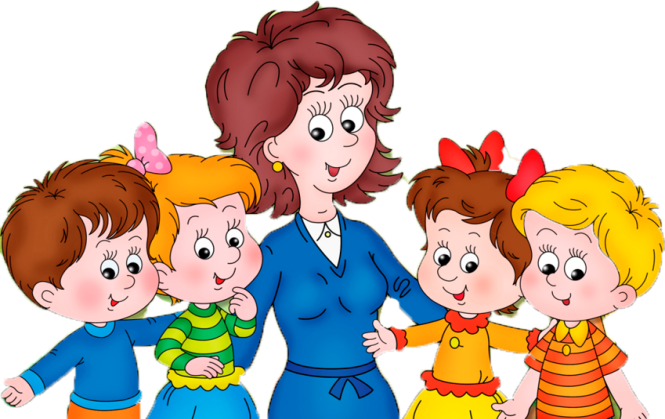 ЗАДАНИЕ 1. «Литературное чтение», 2 класс.Работа над произведением «Путаница» К. И. Чуковского. Сочинение небылицы.(Для совместного выполнения в группе).Обсудите, чем «Путаница» К.И. Чуковского похожа на небылицу?Вспомните, что такое рифма. Какие созвучия в конце стихотворных строк вы нашли? Придумайте сами пары слов с повторяющимися звуками на конце.Например:ягнята – …(лебедята, орлята…)птичка - …(синичка, спичка…)гусята - …(индюшата, ежата…)маленькие - …(удаленькие, аленькие)горят - …(стучат, ворчат, мычат).Придумайте совместно и с помощью учителя свою небылицу. Это могут быть 2-4 строчки к «Путанице» Чайковского. Приготовьтесь прочитать выразительно по ролям придуманную небылицу. Распределите роли. Оцените проделанную работу. Все ли получилось так, как вы задумали? Что не получилось? Почему?Критерий достижения планируемого результата:Критерий достижения базового уровня: найдены рифмы в «Путанице» К. И. Чуковского, придуманы рифмующиеся слова. Дети оценили проделанную работу.Критерий достижения повышенного уровня: правильно подобраны рифмы, придуманы стихотворные строчки к небылице. Распределены роли.Небылица прочитана по ролям с выражением. Дети оценили проделанную работу. Выяснили, что еще требуется узнать, чтобы выполнить это задание еще лучше.Методический комментарий: Ориентировочное время выполнения – 25 минут.ЗАДАНИЕ  2. Работа над произведением «Путаница» К. И. Чуковского. (Для работы в группе).-Что случилось с героями произведения?-Почему им надоело говорить своими голосами?-Что им сказал зайка? О чем он их предупреждал? Обсудите в группе, к чему привела шалость героев произведения. Как звери восприняли пожар? Испугались ли они? Придумайте, какие еще несчастья могли случиться со зверями, кроме пожара? По результатам обсуждения распределите темы и нарисуйте иллюстрации к придуманным историям так, чтобы сюжеты не повторялись. Представьте классу групповую выставку иллюстраций. Объясните, почему вы выбрали тот или иной сюжет, чему случившееся может научить героев произведения. При создании выставки предусмотрите возможность выступления с коротким устным сообщением каждого участника вашей группы. Критерий достижения планируемого результата:Критерий достижения базового уровня: придуманы и распределены темы, нарисованы иллюстрации к придуманным историям. Представлена классу групповая выставка иллюстраций.Критерий достижения повышенного уровня: придуманы и распределены темы, нарисованы иллюстрации. Представлена классу групповая выставка иллюстраций. Иллюстрации не повторяются. Организованы выступления с коротким устным сообщением каждого участника группы. Каждый участник объяснил, почему выбран тот или иной сюжет, чему случившееся может научить героев произведения «Путаница».Методический комментарий: Ориентировочное время выполнения – 35 минут.Проекты для каждого класса на уроках литературного чтения.1. « В мире загадок»-Научиться отгадывать и сочинять загадки.Сборник авторских загадок.2. «О чем может рассказать школьная библиотека»-Познакомиться с профессией библиотекарь;- узнать, как можно найти нужную книгу и где получить информацию о содержании книги.Выступление с презентацией.3. «Эти удивительные сказки»-Познакомиться с типами сказок и их основными частями,-научиться сочинять сказки.Оформление своей сказки на отдельной странице.4. «Любимый детский журнал»-Познакомиться с содержанием детских журналов: их оформлением, рубриками.- подготовить представление журнала в классе.Презентация любимого журнала.5. «День Победы»- Собрать информацию о празднике,-определить, из чего будет состоять содержание газеты.Праздничная стенгазета.6. «Мой любимый детский писатель»«Моя любимая книга»- подробнее познакомиться с биографией любимого писателя, и собрать( в библиотеке) выставку его книг;- составить отзыв о любимой книге.Выставка книг или презентация отзыва о любимой книге.7.  «Докучные сказки»- провести работу над пословицами и поговорками и систематизировать их по тематике;- составить свою докучную сказку по определённым правилам.Иллюстрированный сборник пословиц на определённую тему, или презентация докучной сказки собственного сочинения.8. «Литературная викторина»- повторить произведения, прочитанные на уроках литературного чтения и составить викторину или кроссворд.Презентация викторины или кроссворда.9. «Весёлые рифмы»-научиться рифмовать слова, и строки,- сочинить стихотворение на выбранную тему.Презентация собственных стихотворений.10. «Классный журнал для детей»- спланировать работу по составлению и оформлению детского журнала,- презентация журнала для первоклассников.Детский журнал.11.  «Календарь исторических событий»-изучить события, описанные в летописях и былинах, дополнить знания информацией из дополнительных источников и приготовить сообщение о историческом событии.Выступить с сообщением и составить ленту времени.12. «Удивительный мир театра»- посетить театральное представление,- приготовить театральное выступление для учеников начальной школы.Театральная постановка.13. «Литературная гостиная»- разработать сценарий и провести литературный праздник.Праздник «Литературная гостиная».Проект  по литературному чтению «Мама – главное слово»Проектная задача для обучающихся 2 класса проводится в течение 1-2 уроков после изучения по литературному чтению раздела «Самые близкие и дорогие». Данная задача связана с освоением учащимися предметных способов и средств действий из учебных дисциплин литературное чтение, изобразительное искусство. Характеристика задачи1. Комплексное использование освоенных в разных предметах способов действий в квазиреальной (модельной) ситуации, требующей их совмещения. 2. Сотрудничество учащихся.Знания, умения и способы действия, на которые опирается задачаЛитературное чтение:- умение анализировать художественные произведения разной видо-жанровой принадлежности;- владение приемами ознакомительного, поискового (просмотрового) чтения.- умение составлять простые тексты: синквейн, стихотворение, загадка Изобразительное искусство:- отличие портрета как жанра живописи-умение рисовать портретМетапредметные:- чтение, анализ, классификация, обобщение, умение составлять ассоциации. Планируемый педагогический результатДемонстрация учащимися:степени освоения предметного материала и возможностей применять его в нестандартных условияхумения работать в малой группеСпособ и формат оценивания результатов работыПри подведении итогов работы оценивается:владение предметным материалом, умение применять его в нестандартной ситуации;правильность выполнения задания;способность на протяжении всего решения задачи удерживать её специфику;умение планировать собственные действия, распределять задания в соответствии с возрастными возможностями;перенос способов действий, освоенных в одном учебном предмете или теме, на другие предметы или темы;умение работать с предложенным текстовым материалом, выделять из него стихотворения, пословицы и поговорки, отсеивать лишнее, не имеющее отношения к решению данной задачи;коммуникативные умения при работе в малой группе и их влияние на конечный результат.Этапы решения задачи1. Целеполагание и формулировка задач.2. Выполнение задания.3. Оценка выполнения работы.4. Рефлексия.Описание проектной задачиАктуализация.-Кого искал мамонтенок в известном мульфильме?-Кто пел колыбельную медвежонку Умке?-Какое первое слово произносит человек?Что общего во всех ответах?Самое прекрасное слово на земле – мама. Это первое слово, которое произносит человек, и звучит оно на всех языках мира одинаково нежно.
У мамы самые добрые и ласковые руки, которые умеют всё, самое доброе и ласковое сердце. В верном и чутком сердце мамы никогда не гаснет любовь, оно ни к чему не остается равнодушным. - Мама… Какое любимое, мягкое, чудесное слово. Ребята, скажите, а как выражают люди свою любовь к матери? (пишут стихи, сказки, рассказы, сочиняют музыку, рисуют картины (Проблема) Давайте и мы выразим чувство любви к своим мамам через создание проекта с рабочим названием «Мама»Ребята, а что такое проект? Как вы думаете? 
Прочитайте и запомните: проект – дело, в результате которого получается продукт. Продуктом может быть : сочинение, стихотворение, картины, портреты, музыка, песни, частушка. 
- Подумайте, какой продукт можем создать мы?Можем ли мы сформулировать тему нашего урока? ( проект на тему «Мама»)Укажите цель, которую вы перед собой поставили (создание продукта) Нашим продуктом будет создание литературной газеты. А знание изученных произведений о маме поможет нам в создании этой газеты. Работать вы будете в группах. Каждая группа будет трудиться над созданием своей литературной газеты. Если будете трудиться дружно, помогать друг другу, то и работа ваша получится интересной и красивой.
Разделение на группы. Распределение ролей .Оборудование: тексты, ножницы, клей, цветные карандаши или фломастеры, книги и журналы с произведениями о маме, заготовки для литературных газет в виде цветов с шестью лепестками, заготовки для оформления заданий.Основная часть урока. Создание продукта проекта.Задание № 1Ребята! Пусть каждая страничка нашей литературной газеты имеет своё название. Вот и мы начнём нашу работу с выбора заголовка. У вас на партах лежат заготовки для газеты и конверты. Откройте конверт под №1,в нем есть несколько вариантов заголовка вашей страницы. Выберите один из них, тот, который вам больше понравился, и приклейте заготовку на вашу страницу. 
Варианты названия странички:1. Мама-главное слово2.Для родной мамочки3.Любимой мамочке посвящаетсяВыслушиваются ответы детей, дети объясняют свой выбор.Задание№2.
Найдите или вспомните стихотворение о маме, перепишите одно четверостишие на заготовку и приклейте на вашу газету. Материал подберите из учебника « Литературное чтение» или используйте дополнительную литературу. Будет замечательно, если вы сочините собственное стихотворение о маме. Задание№3.
Да, мама самая добрая, самая любимая, самая чудесная, самая неповторимая. Это можно увидеть в тех стихах о маме, которые вы выбрали.
А какие ассоциации у вас вызывает мама? (Значение слова «ассоциация»). Подумайте и запишите их на заготовке и приклейте заготовку на страницу.А) если это река, то она….Б) если это погода, то она…В) если это музыка, то она…
4. Задание № 4.Ребята, мы с вами ежедневно читаем различные пословицы и поговорки. Как вы думаете, есть ли пословицы и поговорки, посвящённые маме? Это и будет вашим следующим заданием. Возьмите конверт с пословицами и поговорками. Выберите, пожалуйста, пословицу или поговорку о маме, напишите её на заготовку, приклейте на страницу. 5. Задание № 5 Любовь к матери вдохновляла не только писателей и поэтов, но и художников, и композиторов.
Я предлагаю вам почувствовать себя художниками и украсить страничку портретами своих мам. Трудиться вы будете под песню Ю. Энтина « Мама»
Ребята украшают рисунками свои страницы. 6. Задание № 6. Сидит девица в темнице, а коса на улице.Поле немеряно, овцы несчитаны, пастух рогат. Это …(загадки). Мы очень любим разгадывать загадки. Скажите, а вам встречались загадки о мамах? Наше следующее задание- записать загадку о маме. (загадку можно выбрать из предлагаемого конверта или сочинить самим).7. Задание № 7.Сколько лепестков у вас осталось незаполнено? Я предлагаю на этот лепесток записать синквейн на тему «Мама» 
Защита  
План:
представиться (назвать авторов)
1)Название продукта
2)Почему выбрали именно это название?
3)Источники информации
4)Кому бы вы хотели показать этот продукт?
8. Итог урока
- Какие произведения о маме тронули ваше сердце? Чем? 
9. Рефлексия 
Понравился ли вам сегодняшний урок? 
Чей продукт понравился больше всего? 
Хотели ли вы дать кому-нибудь рекомендации? 
Оцените свою работу на уроке? У вас есть листы самооценки. Заполните их. Лист самооценки1.Оцени, насколько интересной показалась тебе эта задача:0123456789102.Оцени, насколько сложными для тебя оказались предложенные задания:0123456789103.Оцени свой вклад в решение задачи (насколько ты оказался полезен своей группе при решении задачи):0123456789104. Оцени, насколько дружно и слаженно работала твоя группа:0123456789105. Хотел бы ты ещё раз работать в той же группе?Да НетПочему?_____________________________________________________ Проект по литературному чтению «В гостях у сказки»Проектная задача для обучающихся 2 класса проводится в течение 1-2 уроков после изучения по литературному чтению темы «Мир народной сказки». Данная задача связана с освоением учащимися предметных способов и средств действий из учебной дисциплины литературное чтение. Характеристика задачи1. Комплексное использование освоенных в разных предметах способов действий в квазиреальной (модельной) ситуации, требующей их совмещения. 2. Сотрудничество учащихся.Знания, умения и способы действия, на которые опирается задачаЛитературное чтение:- умение анализировать художественные произведения разной видо-жанровой принадлежности;- умение сравнивать и ранжировать народные сказки разных жанров;- владение приемами ознакомительного, поискового (просмотрового) чтения. Метапредметные:- чтение, анализ, классификация, обобщение, умение разгадывать загадки. Планируемый педагогический результатДемонстрация учащимися:степени освоения предметного материала и возможностей применять его в нестандартных условияхумения работать в малой группеСпособ и формат оценивания результатов работыПри подведении итогов работы оценивается:владение предметным материалом, умение применять его в нестандартной ситуации;правильность выполнения задания;способность на протяжении всего решения задачи удерживать её специфику;умение планировать собственные действия, распределять задания в соответствии с возрастными возможностями;перенос способов действий, освоенных в одном учебном предмете или теме, на другие предметы или темы;умение работать с предложенным текстовым материалом, выделять из него сказки, отсеивать лишнее, не имеющее отношения к решению данной задачи;коммуникативные умения при работе в малой группе и их влияние на конечный результат.Этапы решения задачи1. Целеполагание и формулировка задач.2. Выполнение задания.3. Оценка выполнения работы.4. Рефлексия.Описание проектной задачи. 
- Сегодня мы с вами проведём необычный урок. Нам предстоит создать проект. 
- Как вы понимаете слово «проект»? (план, замысел) 
- Такая работа требует от вас умение работать группами: 
В каждой группе необходимо выбрать следующие роли: «Аналитики», «Экспериментаторы», «Исследователи», «Иллюстраторы».
- Мы прочитали раздел «Мир народной сказки» и накопили большое количество информации о сказках. И я предлагаю вам собрать всю полученную информацию, выбрать главное и создать таблицу для сообщения о сказке как о литературном жанре. 
- Как бы вы сформулировали цель и задачи урока? 
(выслушиваю ответы детей) 
Цель: собрать информацию о сказках. 
Задача: создать таблицу для сообщения о сказке как о жанре. Подготовка к проектной задаче
- Чтобы создать опорную таблицу по сказкам нам надо вспомнить: 
1.Что такое сказка? 
2.Виды сказок. 
3.Признаки сказок Основной этап. 
Задание 1.
- Начнём с формулировки определения сказки. 
-Начинают работу «аналитики». 
-Выберите из данных определений сказки (на партах карточки) единственно верное. Объясните свой выбор. 
1.Сказка – это научно-фантастическое произведение. 
2.Сказка – это произведение, в котором разговаривают животные. 
3.Сказка – это произведение о вымышленных лицах и событиях, чаще с участием волшебных фантастических сил. 
Задание 2.Создание классификаций сказок по различным признакам. 
- Следующий раздел «Виды сказок». Мы должны разделить сказки по различным признакам. 
А для этого поработаем с отрывками из сказок. 
- Продолжают работу «экспериментаторы». 
По очереди читаете отрывки из сказок и называете сказку (карточки с отрывками из сказок на парте) 
В это время все группы слушают внимательно, т.к. им нужно будет определить вид сказки. 
«исследователи» называют вид сказки. 
«аналитики» делают вывод о видах сказок. 
«иллюстраторы» отбирают и прикрепляют на доску карточки с названиями(на парте заготовки: авторские, народные, волшебные, о животных, бытовые) 
В результате появляется схема: 
По авторству: народные, авторские По видовым особенностям: волшебные, о животных, бытовые. 
Задание 3.Определение особенностей сказок. 
-Вы знаете, что у каждого вида сказок свои особенности и вам предстоит их найти. 
Каждой группе отобрать карточки с особенностями сказок. 
– волшебных, 
– о животных, 
– бытовых 
Волшебные: 
Герои-злодеи 
Герои-помощники 
Волшебство 
Волшебные предметы 
Необычные испытания 
Троекратное повторение Бытовые:
Герои – простые люди 
Смешные ситуации 
Высмеиваются плохие черты характера Описывается ум, находчивость героев 
Сказки о животных:Веселое настроение 
Герои-животные 
Животные разговаривают 
Конфликт из-за жилья и еды 
Сильный защищает слабого 
Веселое настроение 
Вывод: все сказки создают хорошее настроение. 
Защита
- Итак, в результате подробной обработки различных видов информации получилась опорная таблица для составления сообщения о сказке как о жанре, т.е. проект. 
Испытание созданного проекта будут проводить «экспериментаторы» (по очереди рассказывают с опорой на составленную таблицу) 
Итог 
- Какую цель и задачу мы ставили перед собой в начале урока? 
- Удалось ли нам достигнуть поставленной цели и задачи? 
- Какие трудности встретились? 
- Что показалось наиболее интересным?
Лист самооценки1.Оцени, насколько интересной показалась тебе эта задача:0123456789102.Оцени, насколько сложными для тебя оказались предложенные задания:0123456789103.Оцени свой вклад в решение задачи (насколько ты оказался полезен своей группе при решении задачи):0123456789104. Оцени, насколько дружно и слаженно работала твоя группа:0123456789105. Хотел бы ты ещё раз работать в той же группе?Да НетПочему?_____________________________________________________ 